Communiqué de presse
Capteurs Baumer avec IO-Link : plus de fonctions, une meilleure performance(27/03/2019) Compter, mesurer, détecter – Les capteurs Baumer ont une tâche bien définie dans les machines et installations. Les petits capteurs recèlent bien plus que cela. De nombreux capteurs Baumer sont dotés d’IO-Link, une interface de communication rapide par l’intermédiaire de laquelle non seulement les valeurs de mesure, mais aussi une grande quantité de renseignements supplémentaires sont transmises — et ce, dans les deux directions. Les capteurs compatibles IO-Link communiquent avec un maître qui peut être relié à huit capteurs. Il est ainsi possible d’échanger les données de paramétrage pour répartir automatiquement sur de nombreux capteurs les données de paramétrage sauvegardées dans le maître. Un capteur peut ainsi être réglé plus précisément sur une application, ce qui est surtout important quand une machine traite des objets différents. Un autre avantage : un capteur peut remplir une autre fonction, un capteur inductif peut par exemple servir de fréquencemètre ou de compteur. IO-Link est donc une composante importante pour la numérisation et est un impératif pour l’industrie 4.0. 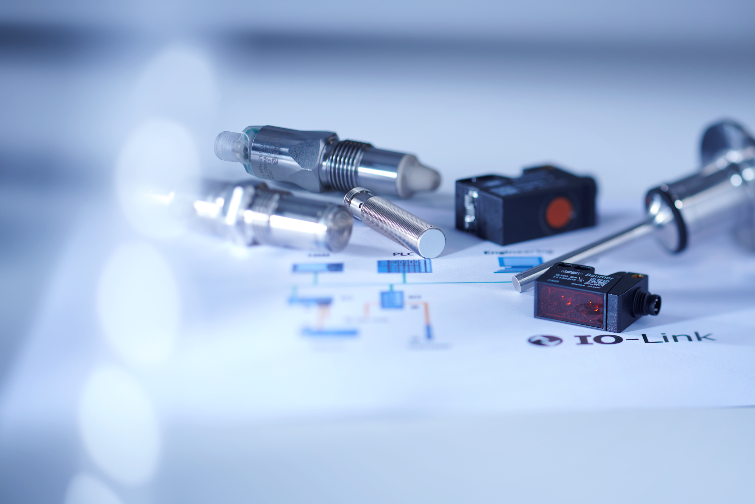 Malgré les avantages, certains utilisateurs ignorent encore quel intérêt IO-Link présente pour eux. Par l’intermédiaire des « voies nerveuses » d’IO-Link, le capteur peut par exemple avertir si la qualité du signal est bonne ou si une température donnée est dépassée. De telles données de diagnostic sont intéressantes à des fins de maintenance préventive. Il est aussi utile de transmettre plusieurs données de process en même temps : les capteurs optiques de la série O300 de Baumer fournissent ainsi aussi bien un signal de commutation que des valeurs de mesure de distance. Et si un capteur doit être remplacé, les données d’identification donnent l’information sur le type, le numéro de série et l’utilisation du capteur. Les capteur Baumer avec IO-Link permettent d’exploiter des fonctions puissantes sans compromis, apportant une réelle valeur ajoutée au quotidien. Pour plus d’informations : www.baumer.com/io-linkPhoto : Capteurs Baumer avec IO-Link : plus de fonctions, une meilleure performance.Nombre de caractères (avec espaces) : env. 2060Texte et photo à télécharger sous : www.baumer.com/pressGroupe BaumerLe Groupe Baumer est l’un des leaders internationaux en matière de développement et de fabrication de capteurs, de codeurs, d’instruments de mesure, ainsi que de composants pour les appareils de traitement de l’image automatisé. Baumer associe une technologie innovante et un service orienté clients à des solutions intelligentes pour l’automatisation des procédés et des lignes de fabrication et propose, à cette fin, une palette exceptionnelle de produits et de technologies. L’entreprise familiale, qui emploie quelque 2 700 collaborateurs et dispose de sites de production, de sociétés de distribution et de représentations dans 38 succursales et 19 pays, est toujours proche de ses clients. Grâce à des normes de qualité élevées partout dans le monde et une grande force d’innovation, Baumer propose à ses clients de nombreux secteurs des avantages décisifs et une plus-value considérable. Pour plus d’informations, consultez notre site Internet www.baumer.com.Contact presse :Christina FrickBaumer GroupPhone +49 7771 6474 1205Fax     +41 (0)52 728 11 44cfrick@baumer.comwww.baumer.comContact entreprise Suisse:Baumer Electric AGTél. +41 52728 11 22Fax +41 52728 11 44	sales.ch@baumer.com www.baumer.comContact entreprise France:Baumer SASTél. +33 450 39 24 66Fax +33 450 39 23 02	sales.fr@baumer.com 	www.baumer.com